Kyrychenko IuriiExperience:Documents and further information:Im really willing to find proposition to join as chief mate (i have all documents and promotions)Position applied for: Chief OfficerDate of birth: 02.11.1991 (age: 26)Citizenship: UkraineResidence permit in Ukraine: YesCountry of residence: UkraineCity of residence: OdessaPermanent address: Zabolothnogo St.Contact Tel. No: +38 (093) 068-45-36E-Mail: fantom1102@rambler.ruSkype: yurchik22U.S. visa: NoE.U. visa: NoUkrainian biometric international passport: Not specifiedDate available from: 01.03.2017English knowledge: GoodMinimum salary: 5500 $ per month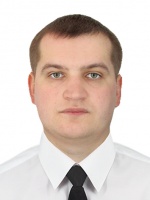 PositionFrom / ToVessel nameVessel typeDWTMEBHPFlagShipownerCrewing2nd Officer28.08.2016-13.01.2017THALASSA PISTISContainer Ship152000MAN B&W-SINGAPOREENESEL LTD.ALPHA NAVIGATION2nd Officer02.12.2015-16.05.2016THALASSA MANAContainer Ship152000MAN B&W-SINGAPOREENESEL LTD.ALPHA NAVIGATION2nd Officer30.03.2015-09.08.2015THALASSA PISTISContainer Ship152000MAN B&W-SINGAPOREENESEL LTD.ALPHA NAVIGATION